VSTUPNÍ ČÁSTNázev moduluKašírováníKód modulu82-m-4/AK76Typ vzděláváníOdborné vzděláváníTyp moduluodborný praktickýVyužitelnost vzdělávacího moduluKategorie dosaženého vzděláníM (EQF úroveň 4)Skupiny oborů82 - Umění a užité uměníKomplexní úlohaObory vzdělání - poznámky82-41-M/17 Multimediální tvorba82-41-M/05 Grafický designDélka modulu (počet hodin)12Poznámka k délce moduluPlatnost modulu od30. 04. 2020Platnost modulu doVstupní předpokladyNejsou stanovenyJÁDRO MODULUCharakteristika moduluCílem modulu je pro žáky seznámit se a osvojit si techniku kašírování a papírmaše. Seznámí se s možnostmi modelování z hlíny.  Učí se vnímat prostor a seznamuje se s úskalími převedení kresebného návrhu do prostorového objektu. Umí si z hlíny vytvořit prostorový objekt, z kterého si umí odlít sádrovou formu, kterou využije pro kašírování. Po absolvování modulu žák modeluje z hlíny, ovládá techniku kašírování a papírmaše.Očekávané výsledky učeníŽák:vytváří objekty pomocí kašírovací technikypracuje s prostorem a základně ovládá modelovánímodeluje a  využívá různé modelovací nástrojerozvíjí svojí kreativitu a myšlení ve vztahu ke kresebnému návrhu a manuálnímu procesu kašírování (modelování formy, kašírování a konečná úprava objektu)rozvíjí svůj osobitý projev při celkovém zpracování objektu maskyprezentuje a obhájí své dílo rozvíjí své měkké klíčové kompetence (trpělivost, estetické hodnoty)Obsah vzdělávání (rozpis učiva)Obsahové okruhy učiva:Materiály pro kašírovánímodelářská hlínasádraklihpotahové materiály (př. drátěné pletivo)novinový a buničitý papíremulze na izolování foremNářadí pro kašírovánímodelovací škrabky (špachtle)vykrajovací nože řezbářské nástroje Stroje a nástroje vhodné pro kašírovánípracovní stoliceřezačka na papírokružní pilabruska leštičkasušicí boxyodsávací zařízení pro výlisky z plastůžhavicí ařezací nářadí pro tvarování umělých hmot Práce s hlínou - tvorba hliněného modeluVytváření sádrové formy z hliněného modeluZáklady kašírování nebo papírmaše Základy sochařské práceTvorba vlastního papírmaše nebo kašírovaného objektuTvorba vlastní kašírovaného maskyUčební činnosti žáků a strategie výukyStrategie učení: ve výuce se doporučuje kombinovat níže uvedené metody výuky.Metody slovní:odborný výklad s prezentacíPřímé vyučování:orientace žáků v učivu, znalost postupů tvorby (diskuze, ústní zkoušení)hodnocená samostatná práce hodnocený domácí úkolSpecifikace samostatné práce:vytvoření sádrové formyvytvoření kašírované maskySpecifikace domácího úkolu:powerpointová prezentace, kde se žák dle výběru seznámí  s různým významem masek v různých typech společenství (primitivní národy Afriky, Austrálie a Oceánie, Jižní Ameriky, masopust, benátský karneval, řecké masky v divadle, japonské divadlo Nó)Učební činnosti žáků:používá základy modelování při práci s hlínourozvíjí svou manuální zručnost při tvorbě maskypoužívá techniku kašírovánívytvoří vlastní odlitou formu ze sádrypracuje projektově od návrhu, výroby sádrové formy, kašírování a konečného dotvoření maskyrozvíjí své měkkné klíčové kompetence (trpělivost, estetické hodnoty)Zařazení do učebního plánu, ročník2. ročníkVÝSTUPNÍ ČÁSTZpůsob ověřování dosažených výsledkůPraktická forma zkoušení:samostatná práce žáků domácí úkolV rámci výuky jsou ověřovány především praktické dovednosti formou samostatné práce.Ověřované okruhy:práce s hlínou vytváření sádrové formyzáklady kašírování nebo papírmašezáklady sochařské prácetvorba vlastního papírmaše nebo kašírovaného objektutvorba vlastní kašírovaného maskyKritéria hodnoceníprospěl – neprospěl1 - výstupní objekty jsou kvalitně vyvedené, výslededná práce je kvalitní a nese v sobě napadité zpracování, pouze s menšími nedostatky, žák dokáže pracovat samostatně 2 - výstupní objekty nesou všechny náležitosti zadání, bez podstatných nedostatků, zpracování je estetické, bez větších nedostatků, žák pracuje samostatně s menší podporou od pedagoga

3 - výstupní objekty zvládl žák zpracovat, ve finálním výstupu se objevují větší nedostatky, zprácování je méně estetické a méně napadité, žák pracuje samostatně s větším přispěním pomoci od pedagoga

4 - ve výstupních objetech jsou větší nedostatky, celkové zpracování není příliš estetické, zavažné nedostatky dokáže pod vedením pedagoga žák opravit, při samostatné práci se žák potýká s obtížemihranice úspěšnosti, výstupní objekty mají vážné nedostatky, žák není schopný chyby opravit ani s pomocí učitele, není schopen samostatného studiaPro splnění modulu ho musí žák absolvovat s maximální absencí do 20 %.Doporučená literaturaLANGHAMMEROVÁ, Jiřina. Lidové zvyky. Nakladatelství Lidové noviny, ISBN 80-7106-525-0ČAPEK, Josef. Nejskromnější umění.  Dauphin, ISBN 80-86019-46-2HEROLD, Erich. Africké masky. Odeon 1970,Kolektiv autorů. Maska, kostým a lidové divadlo. Dar Ibn Rushd, Česká orientalistická společnoST, ISBN 80-8614-931-5EBELOVÁ, Kateřina. Maska v proměnách času a kultur. Grada 2012, ISBN 978-80-247-2470-6DVOŘÁČEK, Petr. Masky, Mysterium proměny, Masky šesti kontinentů. ISBN 978-80-7336-478-6PoznámkyObsahové upřesněníOV RVP - Odborné vzdělávání ve vztahu k RVPMateriál vznikl v rámci projektu Modernizace odborného vzdělávání (MOV), který byl spolufinancován z Evropských strukturálních a investičních fondů a jehož realizaci zajišťoval Národní pedagogický institut České republiky. Autorem materiálu a všech jeho částí, není-li uvedeno jinak, je Markéta Stará. Creative Commons CC BY SA 4.0 – Uveďte původ – Zachovejte licenci 4.0 Mezinárodní.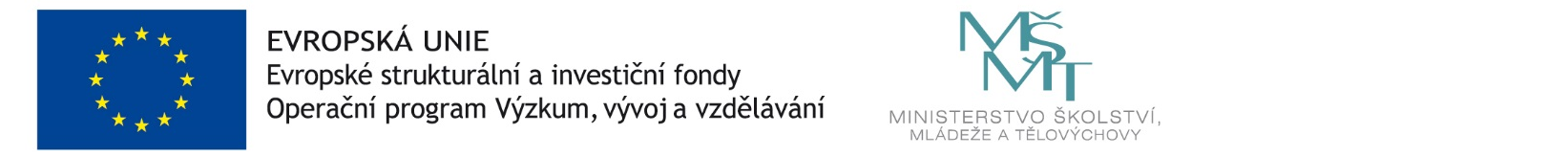 